Приложение к Письму Отделения-НБ Республика Башкортостан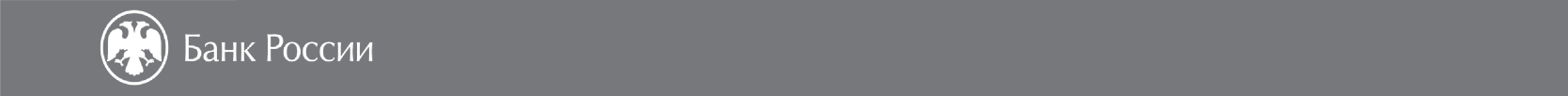 Программа вебинараВозможности привлечения финансирования посредством краудфандинговых платформ субъектами МСПДата: 24 ноября 2021 годаОнлайн-формат, платформа Webex Модератор: Косминский Кирилл Петрович, исполнительный директор Ассоциации операторов инвестиционных платформВремя (МСК)Тема выступления/спикер9:30-9:35Приветственное словоКашапов Марат Данилович - Управляющий Отделением-НБ  Республика Башкортостан Уральского ГУ Банка России9:35-9:45Развитие инструментов краудфинансирования для субъектов МСП, в том числе с использованием мер государственной поддержкиПолякова Мария Борисовна, нач. отдела методологии финансовой доступности Службы по защите прав потребителей и обеспечению доступности финансовых услуг9:45-10:00Нормативные требования к краудплощадкам в части взаимодействия с инвесторами и лицами привлекающими инвестиции, порядок использования номинальных счетов для расчетов участников процесса инвестирования Рогачева Екатерина Сергеевна, нач. отдела надзора за краудфандинговыми платформамиШабельский Ян Владиславович, главный эксперт отдела регулирования платформенных сервисов10:00-10:15Портрет заемщика на инвестиционной платформе Федореев Сергей Александрович, генеральный директор инвестиционной платформы «ВДело»10:15-10:25Опыт привлечения займа на инвестиционной платформе «ВДело»Поляков Павел Сергеевич, директор ООО «Переделкино»10:25-10:40Акции как инструмент привлечения финансирования в капитал на краудплатформе Утехин Антон Юрьевич, учредитель и генеральный директор инвестиционной платформы «СтартТрек»10:40-10:50 Подведение итогов. Ответы на вопросы аудитории 10:50-11:00Сбор обратной связи (анкетирование)